WHY SHOULD YOU HELP?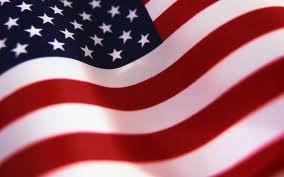 The most striking part of Ed’s story to me initially was that a man could effectively be imprisoned this way in this country in this day and time. I am from a military family. My grandfather served in World War II, my father in Viet Nam twice. More recently, my son and his wife were both in the military and served our country in Iraq. Our soldiers fight for our citizens to have a fair government and a fair judicial system. Although nothing is perfect, I was taken back by the magnitude of injustice in this case. Not just the sentence, but also in the fact that Ed could never get a fair post conviction review of his case. Clay County buried him deeply. The second thought that came to mind was how many times I have either been with someone or how many times I have made a traffic error. I am a good driver. I have only been involved in one crash in my 30 plus years of driving and I was not at fault. What if, when I made an error, a crash had occurred and something terrible had happened. I could be buried by Clay County as could you or someone in your family. Unfortunately for Ed, something bad happened when he made a mistake. You should help in this cause because this could happen to you or yours. I have since learned we have some big problems in our judicial system. I cannot remedy them all but maybe I can help with a few…starting with Ed. HOW YOU CAN HELP…We have evidence that proves that Ed’s trial was corrupt on multiple levels. Although Clay and Duval Counties are not forthcoming or cooperative, we are preparing for that battle and are preparing for a time when the only way to obtain Freedom for Ed is to go the Governor and petition for justice. Here is a link for information about clemency and pardon petitions.  http://www.flgov.com/clemencypardons/The Governor needs to know that there are people that believe that the anger of one family inciting a small rural community and influencing a court system should not have the power to imprison someone unjustly for 30 years. Ed’s attorney/paralegal team has submitted all of the appropriate appeals through the court system and none of their hard work ever got beyond the denial stamp. If you read what was submitted to the courts, you would agree it is unfathomable why the court system was never willing to relook at the case. I do not believe it mattered what was sent to the courts, there is something in Ed’s file that directs that the case will never be opened for appeal. Clay County was recently in the news about the corruption in the court system. We are not asking for your financial support.What we request of you and really need you to do is to send off a letter or two. You can write a letter for yourself or we would be willing to draft one out for you, send it to you for your approval and signature. After you read it, you sign it and place it in a pre-addressed, postage paid envelope. Please make letters that you write addressed “To Whom it May Concern” If you are willing to send more than one letter, it would be even better because persistence counts. If you send your letter with a signature back to us, we will send the letters out to the appropriate people for you and save a copy for our attorney to use on Ed’s behalf. The letters will be sent to the Governor or the review board that grants clemency and your area congressmen.  The letters need to request that Edward Abruscato’s, W28738, sentence be reduced to a fair sentence or that he be pardoned, as you see fit. If we are drafting a letter for you, please indicate your preferences. The easiest way to participate is to register on our mailing list and indicate your preferences.  When you register on our mailing list, we will make sure your letters go to the right people. If you wish to write your own and give us your address, we can be a resource for you.  We will not share your contact information with anybody else and will not contact or bother you. You can check Ed’s facebook page to be kept informed of Ed’s condition and our progress. You are  also welcome to send Ed a message on facebook.My best wish is that we can either get his sentence drastically reduced or get him pardoned. I want to bring Ed home. When he comes home, we can all get together and celebrate that justice is done and we have done something right and good together. You can meet this wonderful man yourself.Thank you so much in advance for your help!									GeriName___________________________________________________________Mailing Address:____________________________________________________________________________________________________________________Please Indicate your preferences below:_____ I would like a letter drafted for me requesting a sentence reduction for Ed._____ I would like a letter drafted for me requesting a pardon._____ I would like to write a letter and send it on my own. Please send me appropriate contact                               information to whom to send letters.______I would like to be kept informed of the progress in Ed’s Case______ I would be willing to participate in a show of support in Tallahassee if I am available                 that day. ______ I would like to contact Ed (write him a letter). He will personally answer your letter. ______ I would like to post a comment on the website:___________________________________________________________________________________________________________________________________________________________________________________________________________________________________________________________________________________________________________________________________________________________________________________________________________________________________________________________________________________________________________________________________________________________